12th MEETING OF COMMISSION FOR THE ENVIRONMENT, CLIMATE CHANGE AND ENERGY1st FEBRUARY 2017Draft Version of 19/12/2016 12:00Timetable: 	Commission meeting: from 11.00 to 5.00 p.m.Meeting room: 	 JDE 52Draft agenda of the Commissions meeting (COR-2016-06642-00-00-CONVPOJ-TRA)Approval of the minutes of the 11th meeting (COR-2016-06643-00-00-PV-TRA)Statement by the chairOrganisation of future workOpinions on the basis of consultations (Rule 41(a))Own-initiative opinions (Rule 41b) i))Own-initiative opinions (Rule 41b) ii))Decisions not to draw-up an opinionOngoing work programme (COR-2016-06555-00-00-TCD-TRA) Follow-up to opinions (COR-2016-06774-00-00-TCD-TRA)4.7	ENVE contribution to the CoR impact report 2016 (COR-2016-06782-00-00-TRA)Opinions – Adoption  Opinion - Adoption Legislative proposals for a new Effort Sharing Decision and on LULUCFRapporteur: Juri Gotmans (EE/PES)COR-2016-05780-00-00-PA-TRA – ENVE-VI/017 	Debate – Results of the fitness-check of the Nature Directives and inter-institutional 	cooperation under the future Action Plan on their improved implementation Lunch from 13:00 p.m. to 14:30 p.m. 	Debate on the Winter package (background notes)Opinion - Exchange of views Space Strategy for EuropeAndres JAADLA (EE/ALDE)COR-2016-06726-00-00-DT-TRA – ENVE-VI/022Any other businessConfirmation of the date of the next meeting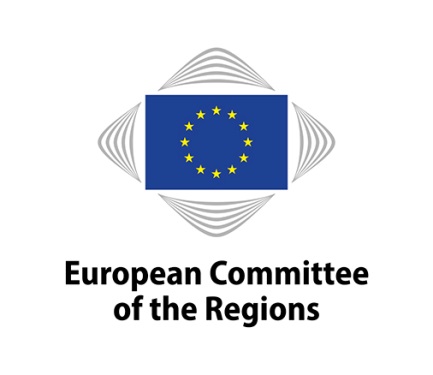 ENVIRONMENT, CLIMATE CHANGEAND ENERGY (ENVE)ENVIRONMENT, CLIMATE CHANGEAND ENERGY (ENVE)